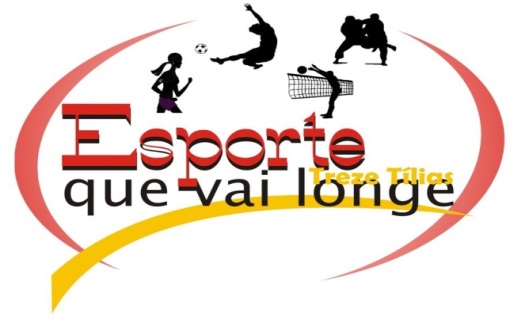 TABELA DE CLASSIFICAÇÃO FEMININOCOLOCAÇÃOEQUIPEPJVEDGPGCSG1°ESPORTE CLUBE TREZE TÍLIAS07030201000501042°GERMANICAS06030200010502033°FURIA FC02020002010305-024°ADTB01030001020207-05